РЕШЕНИЕот 26.02.2015 г. № 127                                                                            с. Усть - Ницинское	О назначении публичных слушаний по обсуждению проекта решения Думы Усть-Ницинского сельского поселения «О внесению изменений в Устав Усть-Ницинского сельского поселения»        В целях приведения Устава в соответствии с требованиями Федеральных законов от 02.04.2014 г. № 70-ФЗ «О внесении изменений в отдельные законодательные акты Российской Федерации по вопросам участия граждан в охране общественного порядка, от 27.05.2014 № 136-ФЗ «О внесении изменений  в статью 26.3 Федерального закона «Об общих принципах организации законодательных (представительных) и исполнительных органов государственной власти субъектов Российской Федерации» и Федеральный закон «Об общих принципах организации  местного самоуправления в Российской Федерации», от 23.06.2014 № 165-ФЗ «О внесении изменений в Федеральный закон «Об общих принципах организации местного самоуправления в Российской Федерации» и отдельные законодательные акты Российской Федерации», от 23.06.2014 № 171-ФЗ «О внесении изменений в Земельный кодекс Российской Федерации и отдельные законодательные акты Российской Федерации», от 21.07.2014 № 234-ФЗ «О внесении изменений в отдельные законодательные акты Российской Федерации», от 05.05.2014 г. № 131-ФЗ «О внесении изменений в Градостроительный кодекс Российской Федерации»,  от  04.10.2014 г. № 283-ФЗ «О внесении изменений в Бюджетный кодекс Российской Федерации и статью 30 Федерального закона «О внесении изменений в отдельные законодательные акты  Российской Федерации в связи с совершенствованием  правового положения государственных (муниципальных) учреждений», от 14.10.2014 г. № 307-ФЗ «О внесении изменений в Кодекс Российской Федерации об административных правонарушениях и отдельные законодательные акты Российской Федерации и о признании утратившими силу  отдельных положений законодательных актов Российской Федерации в связи с уточнением полномочий государственных органов и муниципальных органов в части осуществления государственного контроля  (надзора) и муниципального контроля», от  22.12.2014 № 431-ФЗ «О внесении изменений в отдельные законодательные акты Российской Федерации по вопросам противодействия коррупции», от 29.12.2014 № 458-ФЗ «О внесении изменений в Федеральный закон «Об отходах производства и потребления», отдельные законодательные акты Российской Федерации и признании утратившими силу отдельных законодательных актов  (положений законодательных актов) Российской Федерации», от 31.12.2014 № 499-ФЗ «О внесении изменений в Земельный кодекс Российской Федерации  и отдельные  законодательные акты Российской Федерации», от 03.02.2015 № 8-ФЗ «О внесении изменений в статьи 32 и 33 Федерального закона «Об основных гарантиях избирательных прав и права на участие в референдуме граждан Российской Федерации» и Федеральный закон «Об общих принципах организации местного самоуправления в Российской Федерации», Дума Усть-Ницинского сельского поселенияРЕШИЛА:1. Вынести на публичные слушания проект решения Думы Усть-Ницинского сельского поселения «О внесении изменений в Устав Усть-Ницинского сельского поселения» (приложение № 1).2. Назначить публичные слушания по обсуждению проекта решения Думы Усть-Ницинского сельского поселения «О внесении изменений в Устав Усть-Ницинского сельского поселения» на 30.03.2015 года.3. Провести публичные слушания  30.03.2015 года в 13 часов 00 минут по адресу: с. Усть-Ницинское, ул. Шанаурина 34, зал заседания Думы сельского поселения (каб. № 7).          4. Утвердить состав комиссии по подготовке, проведению публичных слушаний по проекту решения Думы Усть – Ницинского сельского поселения (приложение № 2).          5. Организацию проведения публичных слушаний возложить на Думу Усть-Ницинского сельского поселения.6. Заявки на участие в публичных слушаниях, предложения и рекомендации по проекту решения Думы Усть-Ницинского сельского поселения «О внесении изменений в Устав Усть-Ницинского сельского поселения» принимаются в рабочие дни   с 9.00 до 17.00 часов до 28.03.2015 г. по адресу: с. Усть-Ницинское, ул. Шанаурина 34, зал заседания Думы сельского поселения (каб. № 7).7. Утвердить Порядок учета предложений по проекту решения Думы Усть-Ницинского сельского поселения «О внесении изменений в Устав Усть-Ницинского сельского поселения» и участия граждан в их обсуждении (приложение № 3).8. Настоящее решение опубликовать в «Информационном вестнике Усть-Ницинского сельского поселения».9. Контроль за исполнением решения возложить на комиссию по регламенту, социальным вопросам, местному самоуправлению (председатель Кость А.М.).Глава Усть-Ницинскогосельского поселения                                                              К.Г. СудаковаПриложение № 1  к решению Думы Усть – Ницинского сельского поселения от 26.02.2015 г. № 127РЕШЕНИЕот 00.00.2015 г. №  00 с. Усть - Ницинское	ПРОЕКТ	О внесении изменений  в УставУсть – Ницинского сельского поселения        В целях приведения Устава в соответствии с требованиями Федеральных законов от 02.04.2014 г. № 70-ФЗ «О внесении изменений в отдельные законодательные акты Российской Федерации по вопросам участия граждан в охране общественного порядка, от 27.05.2014 № 136-ФЗ «О внесении изменений  в статью 26.3 Федерального закона «Об общих принципах организации законодательных (представительных) и исполнительных органов государственной власти субъектов Российской Федерации» и Федеральный закон «Об общих принципах организации  местного самоуправления в Российской Федерации», от 23.06.2014 № 165-ФЗ «О внесении изменений в Федеральный закон «Об общих принципах организации местного самоуправления в Российской Федерации» и отдельные законодательные акты Российской Федерации», от 23.06.2014 № 171-ФЗ «О внесении изменений в Земельный кодекс Российской Федерации и отдельные законодательные акты Российской Федерации», от 21.07.2014 № 234-ФЗ «О внесении изменений в отдельные законодательные акты Российской Федерации», от 05.05.2014 г. № 131-ФЗ «О внесении изменений в Градостроительный кодекс Российской Федерации»,  от  04.10.2014 г. № 283-ФЗ «О внесении изменений в Бюджетный кодекс Российской Федерации и статью 30 Федерального закона «О внесении изменений в отдельные законодательные акты  Российской Федерации в связи с совершенствованием  правового положения государственных (муниципальных) учреждений», от 14.10.2014 г. № 307-ФЗ «О внесении изменений в Кодекс Российской Федерации об административных правонарушениях и отдельные законодательные акты Российской Федерации и о признании утратившими силу  отдельных положений законодательных актов Российской Федерации в связи с уточнением полномочий государственных органов и муниципальных органов в части осуществления государственного контроля  (надзора) и муниципального контроля», от  22.12.2014 № 431-ФЗ «О внесении изменений в отдельные законодательные акты Российской Федерации по вопросам противодействия коррупции», от 29.12.2014 № 458-ФЗ «О внесении изменений в Федеральный закон «Об отходах производства и потребления», отдельные законодательные акты Российской Федерации и признании утратившими силу отдельных законодательных актов  (положений законодательных актов) Российской Федерации», от 31.12.2014 № 499-ФЗ «О внесении изменений в Земельный кодекс Российской Федерации  и отдельные  законодательные акты Российской Федерации», от 03.02.2015 № 8-ФЗ «О внесении изменений в статьи 32 и 33 Федерального закона «Об основных гарантиях избирательных прав и права на участие в референдуме граждан Российской Федерации» и Федеральный закон «Об общих принципах организации местного самоуправления в Российской Федерации», Дума Усть-Ницинского сельского поселенияРЕШИЛА:  1.  Внести в Устав Усть – Ницинского сельского поселения, принятый  решением  Думы Усть – Ницинского сельского поселения от  22.12.2005 г.  № 5 с изменениями, внесенными решениями Думы Усть – Ницинского сельского поселения от 06.09.2007 г. № 60, от 27.11.2008 г. № 132, от 28.05.2009 г.  № 177, от 28.05.2009 г.  № 177/1, от 03.12.2009 г. № 14, от 09.02.2010 г. № 39, от 27.05.2010 г. № 68, от 14.09.2010 г.  № 83, от 15.03.2011 г. № 127, от 15.03.2011 г. № 128, от 16.08.2011 г. № 157, от 22.12.2011 г. № 193, от 16.02.2012 г. № 205, от 24.05.2012 г. № 220, от 27.12.2012 № 244, от 28.05.2013 № 275, от 28.06.2013 № 284, от 29.10.2013 № 12, от 27.12.2013 № 33, от 26.03.2014  №  54, от 18.07.2014 № 72, от 30.09.2014 № 89, от 26.12.2014 № 116   следующие изменения: подпункт 1 пункта 1 статьи 6  изложить в  следующей редакции:«1) составление и рассмотрение проекта бюджета поселения, утверждение и исполнение бюджета поселения, осуществление контроля за его исполнением, составление и утверждение отчета об исполнении бюджета поселения;»;1.2  подпункт 18 пункта 1 статьи 6  изложить в следующей редакции:       «18) участие в организации деятельности по сбору (в том числе раздельному сбору) и транспортированию твердых коммунальных  отходов;»; 1.3 подпункт 20 пункта 1 статьи 6  изложить в следующей редакции:«20) утверждение генеральных планов поселения, правил землепользования и застройки, утверждение подготовленной на основе генеральных планов поселения документации по планировке территории, выдача разрешений на строительство (за исключением случаев, предусмотренных Градостроительным кодексом Российской Федерации, иными федеральными законами), разрешений на ввод объектов в эксплуатацию при осуществлении строительства, реконструкции объектов капитального строительства, расположенных на территории поселения, утверждение местных нормативов градостроительного проектирования поселений, резервирование земель и изъятие земельных участков в границах поселения для муниципальных нужд, осуществление муниципального земельного контроля в границах поселения, осуществление в случаях, предусмотренных Градостроительным кодексом Российской Федерации, осмотров зданий, сооружений и выдача рекомендаций об устранении выявленных в ходе таких осмотров нарушений;»;1.4 подпункт 32 пункта 1 статьи 6  изложить в  следующей редакции:«32)  оказание поддержки гражданам и их объединениям, участвующим в охране общественного порядка, создание условий для деятельности народных дружин;»;1.5 подпункт 7 пункта 3 статьи 16 изложить в следующей редакции:«7)  проект планировки территорий  и проект межевания территорий поселения, за исключением случаев, предусмотренных Градостроительным кодексом Российской Федерации;»;1.6  пункт 4 статьи 18 изложить в следующей редакции:«4. Порядок назначения и проведения опроса граждан определяется нормативными правовыми актами Думы поселения в соответствии с законом Свердловской области.»;1.7 пункт 2 статьи 20  изложить в следующей редакции:«2. Порядок формирования, полномочия, срок полномочий, подотчетность и подконтрольность органов местного самоуправления поселения, а также  иные вопросы организации и деятельности указанных органов определяются настоящим Уставом в соответствии с законом Свердловской области.»;1.8 пункт 3 статьи 22 дополнить подпунктом 19.1 следующего содержания:        «19.1) утверждение местных нормативов градостроительного  проектирования;»;1.9 подпункт 1 пункта 3 статьи 23 признать утратившим силу;1.10 подпункт 2 пункта 3 статьи 23 изложить в следующей редакции: «2) заниматься предпринимательской деятельностью лично или через доверенных лиц, а также  участвовать в управлении хозяйствующим субъектом (за  исключением жилищного, жилищно-строительного, гаражного кооперативов, садоводческого, огороднического, дачного потребительских кооперативов, товарищества собственников недвижимости и профсоюза, зарегистрированного в установленном порядке), если иное не предусмотрено федеральными законами или если в порядке, установленном муниципальным правовым актом в соответствии с федеральными законами и законами Свердловской области, ему не поручено участвовать в управлении этой организацией;»;1.11 подпункт  23 пункта 10 статьи 26  признать утратившим силу;        1.12 подпункт 11 пункта 14  статьи 26 изложить в следующей редакции:«11) преобразования поселения, осуществляемого  в соответствии  с требованиями Федерального закона от 06.10.2003 № 131-ФЗ «Об общих принципах организации  местного самоуправления в Российской Федерации», а также в случае упразднения  поселения;»;1.13 подпункт 1 пункта 19 статьи 26 признать утратившим силу;1.14 подпункт 2 пункта 19 статьи 26 изложить в следующей редакции:«2)  заниматься предпринимательской деятельностью лично или через доверенных лиц, а также  участвовать в управлении хозяйствующим субъектом (за  исключением жилищного, жилищно-строительного, гаражного кооперативов, садоводческого, огороднического, дачного потребительских кооперативов, товарищества собственников недвижимости и профсоюза, зарегистрированного в установленном порядке), если иное не предусмотрено федеральными законами или если в порядке, установленном муниципальным правовым актом в соответствии с федеральными законами и законами Свердловской области, ему не поручено участвовать в управлении этой организацией;»;1.15 пункт 8 статьи 29 изложить в следующей редакции: «8) резервирование земель и изъятие земельных участков в границах поселения для  муниципальных нужд;»;1.16 пункт 9 статьи 29 изложить в следующей редакции:«9) осуществление муниципального земельного контроля в границах поселения;»;  1.17 пункт 22 статьи 29 изложить в следующей редакции:«22) оказание поддержки гражданам и их объединениям, участвующим в охране общественного порядка, создание условий для деятельности народных дружин;»;1.18 пункт 41 статьи 29 изложить в следующей редакции:«41) участие в организации деятельности по сбору (в том числе раздельному сбору) и транспортированию твердых коммунальных отходов;»;        1.19 абзац второй пункта 7 статьи 43 изложить в следующей редакции:«Муниципальные нормативные правовые акты, затрагивающие права, свободы и обязанности человека и гражданина, вступают в силу после их официального опубликования (обнародования).».1.20 пункт 3 статьи 53  изложить в следующей редакции:  «3. Составление  проекта бюджета основывается на:положениях послания Президента Российской Федерации Федеральному Собранию Российской Федерации, определяющих бюджетную политику (требования к бюджетной политике) в Российской Федерации;основных направлениях бюджетной политики и основных направлениях налоговой политики;основных направлениях таможенно-тарифной политики Российской Федерации;прогнозе социально-экономического развития;бюджетном прогнозе (проекте бюджетного прогноза, проекте изменений бюджетного прогноза) на долгосрочный период;  муниципальных программах (проектах муниципальных программ, проектах изменений указанных программ). ».        2. Направить настоящее решение на государственную регистрацию в Главное управление Министерства юстиции Российской Федерации по Свердловской области.        3. Опубликовать настоящее решение в «Информационном вестнике Усть-Ницинского сельского поселения» после проведения государственной регистрации.         4.  Настоящее Решение вступает в силу со дня его официального опубликования, за исключением подпунктов 1.2, 1.18 пункта 1 вступающего в силу с 1 января 2016 года, подпунктов 1.3, 1.15 пункта 1 вступающего в силу с 1 апреля 2015 года, подпункта 1.5 пункта 1 вступающего в силу с 1 марта 2015 года.Глава Усть – Ницинскогосельского поселения                                                                        К.Г. Судакова              Приложение № 2к решению Думы Усть-Ницинского сельского поселения от 26.02.2015  № 127         Состав комиссии по подготовке, проведению публичных слушаний по проекту решения «О  внесении изменений в Устав Усть – Ницинского сельского поселения»:Судакова К.Г.  –  председатель комиссии, глава Усть – Ницинского сельского поселения;Жирякова Г.Н.– зам. председателя комиссии, зам. председателя Думы Усть – Ницинского   сельского поселения;Теплоухова И.И. – специалист 1 категории Думы Усть – Ницинского сельского поселения;Члены комиссии:Аксёнова О.О. – ведущий специалист  администрации Усть – Ницинского сельского поселения;Ермаков В.Н. – ведущий специалист  администрации Усть – Ницинского сельского поселения;Попова Г.Н. - ведущий специалист  администрации Усть – Ницинского сельского поселения;Есаулкова И.Н.  - ведущий специалист  администрации Усть – Ницинского сельского поселения;Лукина Т.Н. – ведущий специалист юрист, документовед администрации Усть – Ницинского сельского поселения;Кость А.М. – депутат Думы Усть – Ницинского сельского поселения, председатель комиссии по регламенту, социальным вопросам, местному самоуправлению;Мальцева Т.А. - депутат Думы Усть – Ницинского сельского поселения;Лукина Н.А. – депутат Думы Усть – Ницинского сельского поселения.Приложение № 3УТВЕРЖДЕНрешением Думы Усть-Ницинского                                                                                                         сельского поселения            от    26.02.2015  № 127ПОРЯДОКучета предложений по проекту решения Думы Усть-Ницинского сельского поселения «О внесении измененийв Устав Усть-Ницинского сельского поселения»и участия граждан в их обсужденииСтатья 1. Общие положения1. Настоящий Порядок разработан в соответствии со статьей 44 Федерального закона от 6 октября 2003 года № 131-ФЗ «Об общих принципах организации местного самоуправления в Российской Федерации», в целях обеспечения участия населения в осуществлении местного самоуправления и регулирует порядок внесения, рассмотрения и учета предложений по опубликованному проекту решения Думы Усть-Ницинского сельского поселения «О внесении изменений в Устав Усть-Ницинского сельского поселения», а также порядок участия граждан в их обсуждении.Статья 2. Инициаторы предложений1. Инициаторами предложений по опубликованному проекту решения Думы Усть-Ницинского сельского поселения «О внесении изменений в Устав Усть-Ницинского сельского поселения» (далее - предложения о дополнениях и изменениях по опубликованному проекту) могут быть проживающие в Усть-Ницинском сельском поселении граждане или их инициативные группы, предприятия, учреждения, организации, органы территориального общественного самоуправления (далее - организации), расположенные на территории Усть-Ницинского сельского поселения.Статья 3. Порядок внесения и учета предложений1. Проект решения Думы Усть-Ницинского сельского поселения «О внесении изменений  в Устав Усть-Ницинского сельского поселения» подлежит официальному опубликованию не позднее чем за 30 дней до дня рассмотрения указанного проекта решения на заседании Думы Усть-Ницинского сельского поселения с одновременным опубликованием настоящего Порядка.         2. Предложения о дополнениях и изменениях по опубликованному проекту направляются в письменной форме в Думу Усть-Ницинского сельского поселения по адресу: Свердловская область, с. Усть-Ницинское, ул. Шанаурина 34, каб. 7, в течение 30 дней после опубликования проекта решения.3. Предложения направляются в виде таблицы поправок по следующей форме:ПРЕДЛОЖЕНИЯпо проекту решения Думы Усть-Ницинского сельского  «О внесении изменений в Устав Усть-Ницинского сельского поселения»Данные о лице внесшем предложении: должны быть указаны фамилия, имя, отчество, адрес места жительства и личная подпись гражданина (граждан); для организаций - полное наименование и место нахождения организации и подпись руководителя организации.4. Предложения направляются только в отношении изменений  в Устав Усть-Ницинского сельского поселения, содержащихся в опубликованном проекте решения, и должны:1) соответствовать Конституции Российской Федерации, федеральному и областному законодательству;2) не допускать противоречия либо несогласованности с иными положениями Устава Усть-Ницинского сельского поселения;3) обеспечивать однозначное толкование положений проекта решения и Устава Усть-Ницинского сельского поселения.5. Дума Усть-Ницинского сельского поселения регистрирует поступившие предложения о дополнениях и изменениях по опубликованному проекту в отдельном журнале и после окончания срока подачи предложений передает их в рабочую группу по подготовке проекта решения Думы Усть-Ницинского сельского поселения о внесении изменений  в Устав Усть-Ницинского сельского поселения.6. Не подлежат рассмотрению предложения, внесенные:1) не по указанному выше адресу;          2) несвоевременно;3) с нарушением иных установленных настоящей статьей требований.Статья 4. Порядок рассмотрения предложений1. Рабочая группа рассматривает поступившие в установленной форме письменные предложения и принимает решение о включении (не включении) соответствующих изменений и (или) дополнений в проект решения. Поступившие предложения носят рекомендательный характер.Статья 5. Порядок участия авторов в обсуждении их предложений1. При необходимости рабочая группа приглашает (письменно или по телефону) на свое заседание лиц, подавших предложения о дополнениях и изменениях по опубликованному проекту.2. Автор или представитель инициативной группы граждан вправе по собственной инициативе принять участие в рассмотрении рабочей группой своих предложений. Для этого он направляет в Думу Усть-Ницинского сельского поселения наряду с предложениями соответствующую просьбу.Статья 6. Порядок участия граждан в обсуждении проекта1. Предложения о дополнениях и изменениях по опубликованному проекту могут также вноситься по результатам:1) проведения собраний граждан;2) массового обсуждения опубликованного проекта;3) проведения публичных слушаний по проекту.2. Собрания граждан проводятся с целью обсуждения опубликованного проекта и выдвижения предложений о дополнениях и изменениях к нему.Администрация Усть-Ницинского сельского поселения в случае необходимости предоставляет бесплатно помещения для проведения собраний граждан, а также оказывает организаторам иное содействие в организации и проведении собраний.На собрания граждан могут быть приглашены представители органов местного самоуправления для разъяснения положений проекта решения Думы Усть-Ницинского сельского поселения «О внесении изменений в Устав Усть-Ницинского сельского поселения». В собрании имеют право участвовать граждане Российской Федерации, достигшие 18-летнего возраста, зарегистрированные по постоянному месту жительства на территории Усть-Ницинского сельского поселения.Собрания граждан проводятся в порядке, предусмотренным положением о порядке организации и проведения собраний (конференций) граждан.          3. Массовое обсуждение опубликованного проекта может проводиться в виде интервью, мнений, предложений, коллективных и индивидуальных обращений жителей и их объединений, опубликованных в средствах массовой информации.4. По проекту решения Думы Усть-Ницинского сельского поселения «О внесении изменений в Устав Усть-Ницинского сельского поселения», проводятся публичные слушания в порядке, предусмотренным Положением «О порядке организации и проведения публичных слушаний на территории Усть-Ницинского сельского поселения».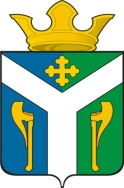 ДУМАУсть – Ницинского сельского поселенияСлободо – Туринского муниципального районаСвердловской областиДУМАУсть-Ницинского сельского поселенияСлободо-Туринского муниципального районаСвердловской области№ п/пПункт проекта решения Думы Усть-Ницинского сельского поселения    «О внесении изменений  в Устав Усть-Ницинского сельского поселения»Текст проекта решенияТекст предлагаемой
поправкиТекст проекта решения с учетом поправки